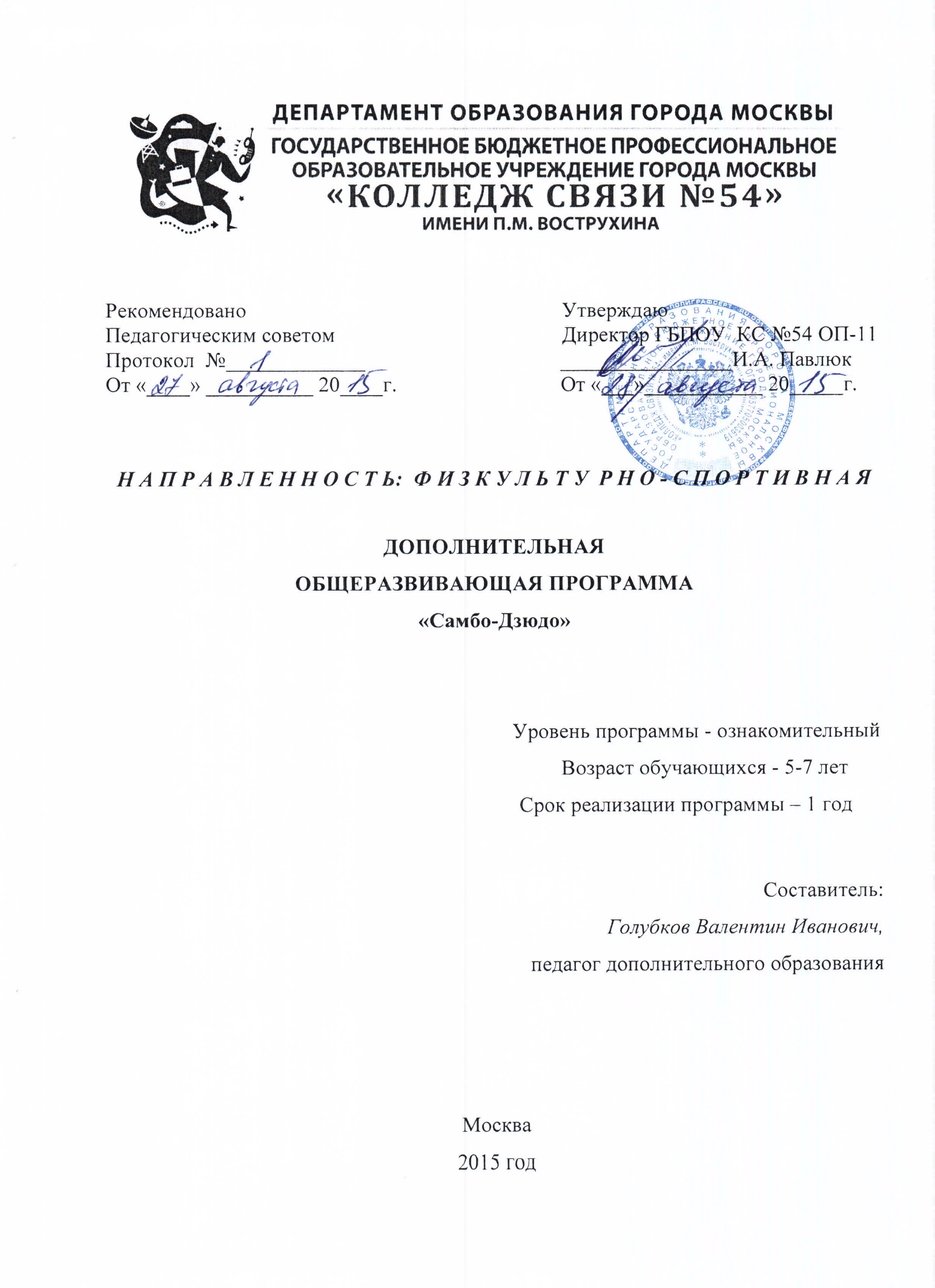 Содержание:Пояснительная записка …………………………………………………………2Учебно-тематический план ..……………………………………………………6Содержание…………………..…………………………………………………..7Методическое обеспечение ……………………………………………………..9Список литературы, используемый при написании программы ……………..10ПОЯСНИТЕЛЬНАЯ ЗАПИСКА.Данная программа имеет физкультурно-спортивную направленность.Программа является модифицированной на базе программы "Борьба САМБО" (автор Шведов В.В., педагог дополнительного образования ГБОУ ЦДОД «Черкизовский парк», г.Москва, 2013 год).Самбо – это вид спорта, зародившийся в нашей стране, пользуется заслуженным  вниманием и число его поклонников год от года растет не только у нас, но и за рубежом.  Своей  зрелищностью  и  эмоциональным  накалом  он  привлекает  людей  разных возрастов и интересов.Новизна заключается в том, что данная программа нацелена на получение практических навыков общефизической подготовки, поэтому теоретическая часть сведена к минимуму. Все объяснения по теоретической части проводятся непосредственно перед практическими занятиями.В рамках распоряжения Правительства Москвы «О мерах по развитию борьбы самбо в городе Москве» и при поддержке Департамента образования города Москвы была принята «Программа обучения элементам самозащиты на основе борьбы самбо в образовательных учреждениях». Актуальность программы состоит в том, что физическая подготовка обучающегося составляет основу спортивной тренировки. Это процесс воспитания физических качеств и способностей, которые необходимы в спортивной деятельности. Физическая подготовка обучающихся связана с повышением общего уровня функциональных возможностей организма, разностороннем физическим и умственным развитием, укреплением здоровья. Физические упражнения являются надежным щитом против заболеваний. Занятия самбо повышают работоспособность обучающегося, снимают усталость, в том числе и умственную после учебы. Физические упражнения - непрерывные условия развития гармоничности, работоспособности и укрепления здоровья.Педагогическая целесообразность заключается в раскрытии индивидуальных способностей обучающихся не только в спортивной сфере, но и в творческом подходе к любому виду деятельности, в повышении его самооценки. Цель программы: раннее физическое развитие, сведение к минимуму возможных травм при занятиях данным видом спорта, приобретение соревновательного опыта и достижение высоких спортивных результатов путем формирования системы знаний и умений при изучении борьбы Самбо.Реализация поставленной цели предусматривает решение следующих задач:Задачи первого года обучения:Обучающие:- обучить технике безопасности при занятиях в спортивном зале,- обучить теоретическим основам и правилам борьбы  Самбо,- познакомить с историей данного вида спорта,- обучить необходимым навыкам безопасного падения (в условиях спортзала),- обучить безопасным приемам выполнения физических упражнений,- обучить основным приемам контроля физического самочувствия.Развивающие:- развить общефизические навыки,- развить физические качества (силу, ловкость, выносливость и т.д.),- развить активность и самостоятельность,- развить культуру поведения, коммуникабельность, социальную адаптацию в среде сверстников. Воспитательные:- воспитать волевые качества, такие как собранность, настойчивость, - воспитать чувство уважения к  окружающим,  умение общаться  со взрослыми  и  своими сверстниками,-выработать стремление к достижению высоких спортивных результатов.Отличительные особенности данной  программы от уже существующих.Данная программа рассчитана в основном на дошкольников и представляет собой подготовительный этап к обучению борьбе самбо. Программа нацелена на развитие общефизической подготовки.Возраст детей, участвующих в реализации данной дополнительной образовательной программы, составляет от 5 до 7 лет.Срок реализации программы составляет 1 год.Формы и режим занятия. Формы проведения занятий делятся на:- групповые – для всей группы, посвященные практическим тренировкам и обсуждению теоретических вопросов;-  индивидуальные консультации в рамках групповых занятий. Режим во время занятий в спортивном зале включает в себя следующие моменты:- организационный (сбор всех обучающихся, переодевание в спортивную форму),- разминка,- занятия по учебному плану,- перемена,- выявление допущенных ошибок, поиск их решения,- конец занятий.Программа может корректироваться с учетом имеющейся материально-технической базы и контингента обучающихся. Количество детей в группе - 15 человек. Обучающиеся занимаются 3 раза в неделю по 1 часу (45 минут с переменой 15 минут). Количество учебных недель в году – 40. Общее количество часов в год составляет 120 часов.Занятия проводятся на территории ОП № 11 колледжа связи № 54.Ожидаемые результаты и способы определения их результативности.По окончании учебного года воспитанники будут знать:- правила техники безопасности при практических занятиях в зале,- историю борьбы самбо,- безопасные приемы выполнения физических упражнений.Будут уметь:- применять полученные знания при общефизической подготовке,- контролировать физическое самочувствие при разминке и общефизической подготовке,- выполнять приемы безопасного падения и применять на практике технику безопасности в зале при выполнении данной общеразвивающей программы.Формы подведения итогов реализации программы.Подведение итогов по результатам освоения программы проводятся в виде опросов, сдачи спортивных нормативов и соревнований.Учебно - ТЕМАТИЧЕСКИЙ ПЛАН.Содержание программы.Вводное занятие. Техника безопасности.Теория. Знакомство  педагога  с  обучающимися.  Обсуждение  организационных вопросов. Правила поведения и техника безопасности на  занятиях и на улице во время движения к месту проведения занятий. Знакомство с порядком и содержанием  работы  объединения,  правила  обращения  со  спортивным  инвентарем. Спортивная форма, форма самбиста и правила ее ношения. Практика. Вводная тренировка. Оценка функционального и физического уровня подготовленности воспитанников. Строевые упражнения и команды. Вводное тестирование воспитанников.История борьбы самбо.Теория. Краткая  история  основания  борьбы  Самбо. Отличие борьбы Самбо от других видов единоборств. III. Общефизическая подготовка.  Теория. Необходимость выполнения упражнений. Знакомство с правильностью выполнения упражнений. Техника безопасности при выполнении  общефизических  упражнений. Демонстрация  педагогом  выполняемых  упражнений.Практика. Выполнение беговых  упражнений: бег обычный, бег с высоким  подниманием  бедра,  доставая  пятками  до  ягодиц,  спиной  вперед,  повороты вокруг своей оси в обе стороны; прыжками правым и левым боком; ходьба обычным шагом, на носках, на пятках, на внутренней и внешней стороне стопы;  в полуприседе, в приседе  (гусиный шаг), то же вперед спиной, боком. Движение руками в основных направлениях, наклоны, повороты, вращение туловищем, тазом, в коленных суставах. Упражнения на гибкость: вставание на гимнастический мост из положения «лежа на спине», из положения «стоя на коленях», наклоны с выпрямленными ногами, полушпагат и шпагат.IV. Подвижные игры.Теория. Знакомство со спортивными и подвижными играми. Объяснение правил, целей  и задач  игр, их необходимость для самбиста. Техника безопасности при проведении спортивных игр.Практика. Освоение,  отработка  и  закрепление  элементов  общефизической подготовки в игровой форме (самый приемлемый для детей  вариант  работы  на  занятиях).  Варианты  игр:  салки, салки,  ножки  на  весу,"крокодильчики". Различные эстафеты с использованием акробатических и силовых элементов, набивного мяча, скакалок, гимнастических скамеек и т.д. V. Приемы контроля физического самочувствия.Теория. Понятия:  правильное  дыхание, напряжение и расслабление мышц.  Правила личной гигиены и основные гигиенические процедуры до и после занятий.Практика. Разучивание  и  выполнение  упражнений  на  восстановление дыхания, на снятие мышечного напряжения и эмоционального перевозбуждения.VI. Заключительное занятие.Теория. В течение года обучающиеся проходят ряд промежуточных тестирований: в  начале (сентябрь), середине (январь) и в конце (май) учебного года, по результатам которых  обучающийся  может  быть  переведен  на  следующий  этап  обучения,  а также корректируется план работы с обучающимися. Подведение итогов года. Беседа с родителями, оценка динамики  развития  каждого  обучающегося.  Рекомендации  для  родителей  и  детей  на летний период. Практика. Демонстрация знаний, умений и  навыков, элементов общей физической подготовки  и  культуре  поведения  спортсмена.  Различные  эстафеты, спортивные игры и т.д. Методическое обеспечение программы.При реализации программы в учебном процессе используются методические пособия, дидактические материалы, фото и видео материалы, специальная литература, материалы на компьютерных носителях.	Теоретические занятия проводятся с использованием элементов активных форм познавательной деятельности в виде бесед, диспутов, вопросов и ответов. Используются:- словесные методы обучения – в виде лекций, объяснений, рассказов, бесед, диалогов, консультаций;- методы проблемного обучения - в виде проблемного изложения материала, постановки проблемного вопроса;- наглядные методы обучения - в виде демонстраций.	Практическое занятие проводится как урок или тренировка с использованием элементом активных форм познавательной деятельности в виде самостоятельной деятельности, соревнований, конкурсов, игр. Используются:- словесные методы в виде объяснения;- наглядные методы в виде показа;- игровые методы.	 Для диагностики личностного развития используются результаты выполнения контрольных нормативов по общефизической подготовке, а также результаты участия в соревнованиях и конкурсах. Усвоение теоретического материала контролируется при помощи опроса.	 Итоговые (заключительные) занятия объединения проводятся в форме практической сдачи нормативов по общефизической подготовке, конкурсов и соревнований.Материально-техническое обеспечение программы:Для реализации программы необходимы: основное помещение (спортивный зал), подсобные помещения (тренерская), спортивное оборудование.Список литературы, используемый при написании программы.1.  Самбо:  Примерная  программа  спортивной  подготовки  для  детско-юношеских спортивных  школ,  специализированных  детско-юношеских  школ  олимпийского резерва./ С.Е.Табаков, С.В.Елисеев, А.В. Конаков. –М.:Советский спорт, 2008 г.,2.  Самбо для начинающих./ Е.Я. Гаткин  М.: М.: ООО «Издательство Астрель», ООО «Издательство ACT», –224 с., 2001г.3. Борьба Самбо/ А.А.Харлампиев. –М.: "Физкультура и спорт", 1964г.4. Комплексная дополнительная образовательная программа по Самбо./ Р.В. Алексеев. М., 2012.5.  Сто уроков Самбо. Е.М.Чумаков./ Под редакцией С.Е.Табакова.-изд.5-е.  М.: Физкультура и спорт, 1996.Интернет-ресурсы.1. Всероссийская федерация самбо. http://sambo.ru. Режим доступа – свободный.2. Международная федерация самбо. http://sambo-fias.org. Режим доступа – свободный.3. Официальный сайт ЦО «Самбо-70». http://sambo-70.ru. Режим доступа – свободный.4. Федерация самбо Москвы. http://mossambo.ru. Режим доступа – свободный.№РазделТеорияПрактикаВсегоIВводное занятие. Техника безопасности.3-3IIИстория борьбы самбо.1-1IIIОбщефизическая подготовка.24850IVПодвижные игры.24244VПриемы контроля физического самочувствия.21416VIЗаключительное занятие246ИТОГО:12108120